Publicado en Madrid el 02/09/2019 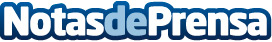 Protección Legal del Paciente ofrece consejos a personas mayores para evitar accidentes al caminarCon el paso de los años, la posibilidad de caer ya no es un simple contratiempo. Las consecuencias de esta caída empeoran con la edad, especialmente si ocurren fuera del hogar. Se puede decir que muchas ciudades y entornos urbanos no se corresponden con el concepto de "ciudades amigas"Datos de contacto:AGENCIA DE MARKETING DIGITAL  - PROFESIONALNETComunicado de prensa de la Agencia de Marketing Digital Profesio916772505Nota de prensa publicada en: https://www.notasdeprensa.es/proteccion-legal-del-paciente-ofrece-consejos Categorias: Nacional Medicina Derecho Sociedad Personas Mayores http://www.notasdeprensa.es